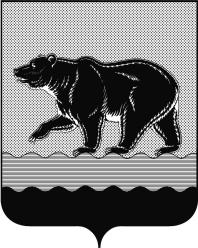 СЧЁТНАЯ ПАЛАТАГОРОДА НЕФТЕЮГАНСКА16 микрорайон, 23 дом, помещение 97, г. Нефтеюганск, 
Ханты-Мансийский автономный округ - Югра (Тюменская область), 628310  тел./факс (3463) 20-30-55, 20-30-63 E-mail: sp-ugansk@mail.ruwww.admugansk.ruЗаключение на проект изменений в муниципальную программу «Защита населения и территории от чрезвычайных ситуаций, обеспечение первичных мер пожарной безопасности в городе Нефтеюганске»Счётная палата города Нефтеюганска на основании статьи 157 Бюджетного кодекса Российской Федерации, Положения о Счётной палате города Нефтеюганска, утверждённого решением Думы города Нефтеюганска от 27.09.2011 № 115-V, рассмотрев проект изменений в муниципальную программу «Защита населения и территории от чрезвычайных ситуаций, обеспечение первичных мер пожарной безопасности в городе Нефтеюганске» (далее по тексту – проект изменений, муниципальная программа), сообщает следующее:1. При проведении экспертно - аналитического мероприятия учитывалось наличие экспертизы проекта изменений:1.1. Департамента финансов администрации города Нефтеюганска на предмет его соответствия бюджетному законодательству Российской Федерации и возможности финансового обеспечения её реализации из бюджета города Нефтеюганска.1.2. Департамента экономического развития администрации города Нефтеюганска на предмет соответствия:- муниципальной программы Порядку принятия решения о разработке муниципальных программ города Нефтеюганска, их формирования, утверждения и реализации, утверждённому постановлением администрации города Нефтеюганска от 18.04.2019 № 77-нп «О модельной муниципальной программе города Нефтеюганска, порядке принятия решения о разработке муниципальных программ города Нефтеюганска, их формирования, утверждения и реализации» (далее по тексту – Порядок от 18.04.2019 № 77-нп);- программных мероприятий целям муниципальной программы;- сроков её реализации задачам;- целевых показателей, характеризующих результаты реализации муниципальной программы, показателям экономической, бюджетной и социальной эффективности;- требованиям, установленным нормативными правовыми актами в сфере управления проектной деятельностью.2. Предоставленным проектом изменений не учтены изменения, внесённые в Порядок от 18.04.2019 № 77-нп 11.09.2020 (постановление администрации города Нефтеюганска от 11.09.2020 № 136-нп «О внесении изменения в постановление администрации города Нефтеюганска от 18.04.2019 № 77-нп «О модельной муниципальной программе города Нефтеюганска, порядке принятия решения о разработке муниципальных программ города Нефтеюганска, их формирования, утверждения и реализации»). Рекомендуем внести соответствующие изменения.3. Проектом изменений планируется:3.1.	В паспорте муниципальной программы строку «Параметры финансового обеспечения муниципальной программы» изложить в новой редакции, предусмотрев увеличение объёма финансирования муниципальной программы в 2020 году на 6 563,302 тыс. рублей за счёт средств местного бюджета.3.2.	Таблицу 2 муниципальной программы изложить в новой редакции, а именно увеличить бюджетные ассигнования по основному мероприятию «2.1. Мероприятия по повышению уровня пожарной безопасности муниципальных учреждений города» по соисполнителю муниципальной программы департаменту образования и молодёжной политики администрации города на сумму на 6 563,302 тыс. рублей, в том числе на:* поставку системы пожарной сигнализации для МАДОУ «Детский сад №6 «Лукоморье» в сумме 568,520 тыс. рублей;* поставку системы пожарной сигнализации для МАДОУ «Детский сад №9 «Радуга» в сумме 1 098,582 тыс. рублей;* поставку системы пожарной сигнализации для МБДОУ «Детский сад №1 «Рябинка» в сумме 497,599 тыс. рублей;* поставку системы пожарной сигнализации для МБДОУ «Детский сад №5 «Ивушка» в сумме 487,590 тыс. рублей;* поставку системы  пожарной  сигнализации  для  МБДОУ  «Детский   сад № 10 «Гусельки» в количестве 2 штуки в общей сумме 1 102,403 тыс. рублей;* поставку  системы  пожарной  сигнализации для МБДОУ «Детский сад № 13 «Чебурашка» в сумме 441,161 тыс. рублей;* поставку  системы  пожарной  сигнализации для МБДОУ «Детский сад № 17 «Сказка» в сумме 514,064 тыс. рублей;* поставку  системы  пожарной  сигнализации для МБДОУ «Детский сад № 18 «Журавлик» в сумме 474,380 тыс. рублей;Касательно вышеуказанного мероприятия сообщаем что ранее, в заключении Счётной палаты города Нефтеюганска исх. СП-402-0 от 14.09.2020, отражено планирование расходов на поставку оборудования системы охранно-пожарной сигнализации для МБДОУ «Детский сад № 18 «Журавлик» в сумме 558,449 тыс. рублей.Рекомендуем исключить из муниципальной программы средства местного бюджета в сумме 474,380 тыс. рублей;* поставку системы пожарной сигнализации для МБОУ «СОШ № 5» в сумме 478,003 тыс. рублей;* поставку противопожарных дверей для МБОУ «СОШ № 13» в сумме 901,000 тыс. рублей;4. Финансовые показатели, содержащиеся в проекте изменений, соответствуют расчётам, предоставленным на экспертизу.По итогам проведения финансово-экономической экспертизы, предлагаем направить проект изменений на утверждение с учётом рекомендаций, отражённых в настоящем заключении.Информацию о решениях, принятых по результатам рассмотрения настоящего заключения, направить в адрес Счётной палаты до 15.10.2020 года.Председатель                                  						 С.А. ГичкинаИсполнитель:инспектор инспекторского отдела № 1 Счётной палаты города НефтеюганскаБатаева Лариса Николаевна Тел. 8 (3463) 20-30-63Исх.СП-431-0 от 07.10.2020Исполняющему обязанности главы города НефтеюганскаА.В. Пастухову